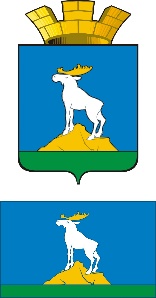 ГЛАВА НИЖНЕСЕРГИНСКОГО ГОРОДСКОГО ПОСЕЛЕНИЯПОСТАНОВЛЕНИЕ12.04.2023г     № 110г. Нижние Серги О проведении весенних мероприятий по санитарной очистке и благоустройству территории Нижнесергинского городского поселения в 2023 году В соответствии с Распоряжением Правительства Свердловской области № 103-РП от 27.02.2023 «О проведении весенних мероприятий по санитарной очистке территорий городов и иных населенных пунктов, расположенных на территории Свердловской области в 2023 году», в целях приведения территории Нижнесергинского городского поселения в 2023 в надлежащее состояние, в период с 17 апреля по 30 апреля 2023 года запланировано проведение субботников по приведению территорий населенных пунктов в надлежащее санитарное состояние и наведению порядка на территориях организаций, руководствуясь Правилами благоустройства и санитарного содержания территории Нижнесергинского городского поселения, утвержденных решением Думы Нижнесергинского городского поселения от 30.01.2020 года № 1, Уставом Нижнесергинского городского поселения,ПОСТАНОВЛЯЮ:       1. Организовать и провести в период с 17 апреля по 30 апреля 2023 года на территории Нижнесергинского городского поселения субботники по приведению территорий населенных пунктов в надлежащее санитарное состояние и наведению порядка на территориях организаций.       2. Рекомендовать руководителям предприятий и организаций всех форм собственности и вида деятельности, индивидуальным предпринимателям:       2.1 организовать и провести в период с 17 апреля по 30 апреля 2023 года весеннюю уборку прилегающих территорий, заключить договоры по вывозу и утилизации ТКО с региональным оператором ООО «ТБО «Экосервис»;  2.2. привести в надлежащее состояние фасады, входные группы занимаемых помещений, урны;2.3. направить информацию о проведении субботников в администрацию Нижнесергинского городского поселения в срок до 05.05.2023 года. 3. Владельцам частных домов провести уборку прилегающей к домовладению территории.4. Назначить ответственным за организацию подготовки субботников, заместителя главы администрации Нижнесергинского городского поселения Р. Ю. Трубецких.5. Опубликовать (обнародовать) настоящее постановление путем размещения на официальном сайте Нижнесергинского городского поселения в сети «Интернет». 6. Контроль за исполнением настоящего Постановления оставляю за собой.И.о. главы Нижнесергинского городского поселения                                                                       Р. Ю. Трубецких